   Tricorne aux amandes

 Pour 58 biscuits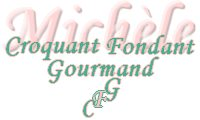 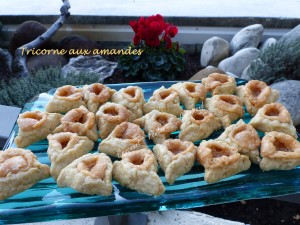 Pâte :
- 225 g de farine
- 50 g de poudre d'amandes
- 80 g de sucre
- ½ càc de vanille en poudre
- 150 g de beurre
- 1 œuf
- 3 à 4 gouttes d'arôme amandes amères
Garniture :
- 200 g de pâte d'amandes
- 50 g de sucre glace
- 1 càs de kirsch
- un peu de lait
- sucre glaceLa plaque du four tapissée de papier cuisson
Un emporte pièce de 5 cm de diamètre environ
Préchauffage du four à 135°C 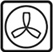 La pâte :
Mélanger la farine, la poudre d'amandes, le sucre et la poudre de vanille.
Ajouter le beurre en parcelles et mélanger pour obtenir un "sable".
Incorporer l'œuf et l'arôme amandes amères.
Laisser reposer la pâte au froid pendant la préparation de la garniture.

La garniture :
Travailler la pâte d'amandes avec le sucre glace et la liqueur, pour l'assouplir.
Former 58 petites boules (environ 4 g).
Les tricornes :
Étaler la pâte sablée entre deux papier films sur une épaisseur de 4 mm environ.
Découper des cercles à l'aide de l'emporte-pièces.
Déposer une boule de pâte d'amandes sur chaque cercle et replier la pâte sur 3 côtés pour former les tricornes.
Badigeonner d'un peu de lait au pinceau. Saupoudrer d'un souffle de sucre glace.
Enfourner pour une vingtaine de minutes.
Laisser refroidir et déposer dans une boîte hermétique où ils se conserveront plusieurs semaines.